УПРАВЛЕНИЕ ОБРАЗОВАНИЯ АДМИНИСТРАЦИИ ГОРОДА КЕМЕРОВОМУНИЦИПАЛЬНОЕ БЮДЖЕТНОЕ ОБРАЗОВАТЕЛЬНОЕ УЧРЕЖДЕНИЕ «ОБЩЕОБРАЗОВАТЕЛЬНАЯ ШКОЛА ПСИХОЛОГО-ПЕДАГОГИЧЕСКОЙ ПОДДЕРЖКИ № 101»МБОУ «ОБЩЕОБРАЗОВАТЕЛЬНАЯ ШКОЛА ПСИХОЛОГО-ПЕДАГОГИЧЕСКОЙ ПОДДЕРЖКИ № 101»Конспект внеклассного занятия В рамках реализации тематического блока«Путешествие по миру профессий»Тема: Все профессии важны, все профессии нужны!3 классРазработала:Забелина И.Е.,воспитатель высшейквалификационнойкатегорииКемерово, 2015Цель: Формирование представления о многообразии профессий.Задачи:Познакомить с понятием «профессия».  Расширять и уточнять представления детей о труде людей  разных профессий Расширять кругозор; развивать внимание, память, речь, мышление.Воспитывать уважение к труду.Ход занятияI. Организационный момент- Ребята, сегодня я шла в школу с отличным настроением. Как вы думаете, почему?( Ответы детей:
- Потому что Вы хотели быстрее с нами встретиться.
- Потому что наступила весна.
- Сегодня светит солнце.
- Может быть потому, что скоро каникулы?)
- Да, все, что вы сказали, верно: и на улице стало по-весеннему тепло, и солнышко светит, и нашей с вами встрече я рада. А еще у меня такое приподнятое настроение от ожидания интересных открытий на нашем занятии …II. Сообщение темы и целей- Сегодня на занятии мы с вами поговорим о том, что является очень важным в жизни каждого человека. А о чем пойдет речь, вы узнаете, если отгадаете загадки и решите кроссворд (загадки о профессиях). - Итак, внимание на экран.1. Задание «Реши кроссворд»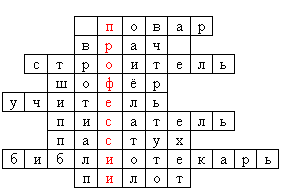 1) Скажи, кто так вкусно
Готовит щи капустные,
Пахучие котлеты,
Салаты, винегреты?Все  завтраки, обеды?2) Кто в дни болезней всех полезней?
И лечит нас от всех болезней?3) В доме 10 этажей,
В доме тысячи людей.
Кто построил этот дом,
Дом, в котором мы живем?4) Ежедневно спозаранку
В руки он берёт баранку,
Крутит, вертит так и сяк,
Но не съест её никак?!5) Мы учим детишек
Читать и писать,
Природу любить,
Стариков уважать?6) С книжкой кто в руке – читатель.
Книги пишет кто?7) Зарю поёт селу петух –
Коров на луг ведёт….8) Хозяин книг и книжный лекарь.
Так кто же он?9) В небе синем самолёт,
Управляет им …..- Молодцы, ребята, сумели отгадать все загадки. А теперь давайте прочитаем слово, получившееся в выделенных клетках.  Хором (профессии).- Разговор у нас с вами пойдет о профессиях. И тема сегодняшнего занятия «Все профессии важны, все профессии нужны» (на доске запись).- Что же такое профессии? Как вы думаете?- Профессия – это работа, которой занимается человек.- На свете огромное количество профессий, когда вы станете взрослыми, то сможете сами себе выбрать занятие по душе.- Для того чтобы освоить какую-либо профессию, надо обязательно окончить школу, затем учиться в училище, колледже, институте.- Каждый человек, и взрослый, и ребенок, обязательно должен трудиться. - И об этом ребята прочитают нам стихотворение.Дети читают стихотворение:Нетрудно, ребята, нам песенку спеть,
Нетрудно, а всё-таки надо уметь,
За что ни возьмись, нужно мастером стать.
И дело любое уметь выполнять!
Сломалась игрушка – умей починить,
А новую, сам научись мастерить,
Недаром ребятам смекалка дана,
Во всём и везде помогает она.
Умей, если нужно заштопать чулок,
Без помощи свой приготовить урок,
Будь первым в ученье,
Будь первым в труде,
У нас белоручек не любят нигде.2. Задание «Собери пословицы»- О труде и об отношении к труду русский народ создал много пословиц. Предлагаю вам вспомнить некоторые из них.(Работа в парах).На каждом столе лежат рассыпавшиеся пословицы. Даю вам небольшую подсказку – их 5 штук.Ваша задача: собрать пословицы, затем подумать и объяснить значение каждой. Понятно? Приступаем к работе. Кто будет готов – поднимите руку, я увижу.Кто любит труд, того люди чтут.Труд человека кормит, а лень портит.Языком не торопись, а делом не ленись.Кто любит трудиться, тому без дела не сидится.Научился сам -  научи другого.- Все справились с заданием, а теперь давайте посмотрим, что у вас получилось, и объясним значение каждой пословицы.(От каждой пары один ребенок читает, второй объясняет).3. Задание «Угадай профессию»- А сейчас внимание на экран. На экране будут появляться изображения людей разных профессий, ваша задача - назвать профессию и сказать, чем занимается этот человек. Задание понятно? (Демонстрация слайд-презентации).Повар (готовит еду).Шофер (перевозит людей и грузы).Строитель (строит дома).Маляр (красит стены).Врач (лечит людей).Дворник (убирает мусор).Учитель (учит детей).- Молодцы, справились и с этим заданием.4. Показ рисунков «Кем я мечтаю быть?»- Ребята, о разных профессиях мы с вами сегодня говорим. А кем хотели бы вы стать в будущем? Задумывался ли кто-нибудь из вас об этом? Мечтал? Вам слово.(Дети показывают свои  рисунки, по цепочке, 2-3 предложениями объясняют свой выбор. Вешают рисунки на доску).- Важно, чтобы каждый человек выбрал себе дело по душе. Счастлив тот человек, который занимается любимым делом, кто правильно выбрал себе профессию. Я желаю вам правильно избрать свой путь в дальнейшей жизни.5. ФизминуткаМы в профессии играли –Вмиг мы лётчиками стали!В самолёте полеталиИ шофёрами вдруг стали!Руль теперь в руках у нас-Быстро едет второй класс!А теперь на стройке мыКладём ровно кирпичи.Раз- кирпич и два, и три –Строим дом мы, посмотри!Вот закончена игра,Вновь за парты нам пора.- Немного отдохнули?! Тихо сели,  продолжаем работу.6. Задание «Кто так говорит?»- Сейчас я буду произносить фразу, а вы должны вспомнить и сказать: человек какой профессии так говорит. Задание понятно? Слушайте:«Кому добавки?» (повар).«Какой зуб вас беспокоит?» (врач-стоматолог).«Большое спасибо за покупку» (продавец).«Вам посылка, распишитесь» (почтальон).«В мою сеть попало много рыбы» (рыбак).«Тема сегодняшнего урока «Разделительный мягкий знак» (учитель).«Присаживайтесь, как будем стричься?» (парикмахер).- Молодцы! Вы правильно отгадали профессии людей, произносящих эти выражения.7. Задание « Отгадай профессию по инструментам, орудиям труда»- А сейчас внимание на экран. На нем появятся изображения различных предметов. Вам нужно будет отгадать, человеку, какой профессии они принадлежат. Согласны?Альбом, карандаши, мольберт, краски, кисть (художнику).Швейная машинка, ножницы, сантиметровая лента, иглы, нитки (швее).Рояль, гармошка, труба, гитара (музыканту).Отвертка, гаечный ключ, машинное масло, плоскогубцы (автомеханику).Танк, самолет, парашют, карта боевых действий, пистолет, граната (военному).- Хорошо, все профессии сумели отгадать.8. Задание «Что лишнее?»- А теперь назовите орудие труда, которое здесь лишнее?(Обои и валик, разводной ключ, ножницы, лопата, шприц).9. Задание « Доскажи словечко»- А сейчас я предлагаю поиграть в игру «Доскажи словечко». Я буду начинать стихотворение, а вы заканчивать. Профессий всех не сосчитать!
А, вы какие можете назвать?
Поезд водит….(машинист)
Трактор водит….(тракторист)
В школе учит нас ….(учитель)
Строит здание ….(строитель)
Стены выкрасил….(маляр)
Доску выстругал…(столяр)
В шахте трудится…(шахтер)
В доме свет провел…(монтёр)
В жаркой кузнице…(кузнец)
Кто всё знает - …(молодец!)IV. Итог- Молодцы, ребята! Хорошо сегодня работали, о разных профессиях вспомнили и поговорили.- Вопрос выбора профессии за одно занятие, за один день не решить. Пройдет еще немало лет, прежде чем вы сделаете свой выбор, а сейчас у вас есть главный труд. Какой?- Учеба и получение хороших знаний – тоже труд и труд непростой.Профессий много в мире есть,
Их невозможно перечесть.
Сегодня многие нужны,
И интересны, и важны.
И ты скорее подрастай,
Профессией овладевай.
Старайся в деле первым быть,
И людям пользу приносить!- Итак, скажите мне, пожалуйста, можно ли назвать самую главную профессию? Нет! А почему? (Все профессии важны, все профессии нужны!)- Спасибо вам, дети, за работу, а взрослым за то, что пришли к нам в гости. - А в завершении нашего занятия я предлагаю всем посмотреть детский музыкальный клип « Кем стать?»Анализ воспитательского мероприятияНазвание: « Все профессии важны – все профессии нужны».Актуальность предложенной темы.Формирование представлений младших школьников о мире труда и профессий – это необходимый процесс, актуальный в современном мире. Поскольку профессиональное самоопределение взаимосвязано с развитием личности на всех возрастных этапах, то младший школьный возраст можно рассматривать как подготовительный, закладывающий основы для профессионального самоопределения в будущем. Форма проведения: внеклассное занятиеМесто проведения: классная комнатаПодготовка к мероприятию: при подготовке к мероприятию были привлечены  интернет-ресурсы, использована занимательная литература, использованы ТСО (слайд-презентации).Предварительная работа с детьми: изучение пословиц, рисование рисунков, чтение произведений о профессиях, разучивание стихов. Цель и задачи занятия:Цель: Формирование представления о многообразии профессий.Задачи:- познакомить с понятием «профессия»; расширять и уточнять    представления детей о труде людей  разных профессий - расширять кругозор; развивать внимание, память, речь, мышление.- воспитывать уважение к труду.Методы и приемы работы на занятии: на занятии использован весь         комплекс методов по традиционной к классификации, где за основу взят источник передачи знаний:наглядный (иллюстрация и демонстрация), словесный (рассказ, беседа, инструкция), практический ( составление пословиц, презентация рисунков)          Полученные  на занятии знания, умения и навыки в дальнейшем    помогут детям в  профессиональном самоопределении.Межпредметная связь: по своему содержанию проведенное занятие наиболее близко к урокам развития речи, труда, музыки.Итог занятия (анализируется после фактического проведения): Стиль общения с детьми (попустительский, авторитарный, демократический) Культура поведения детейАктивность воспитанниковЦели и задачи, в целом, считаю достигнутыми в достаточной мере